Regulamin konkursu plastycznego


  ,,Co przyroda w drzewie chowa?”
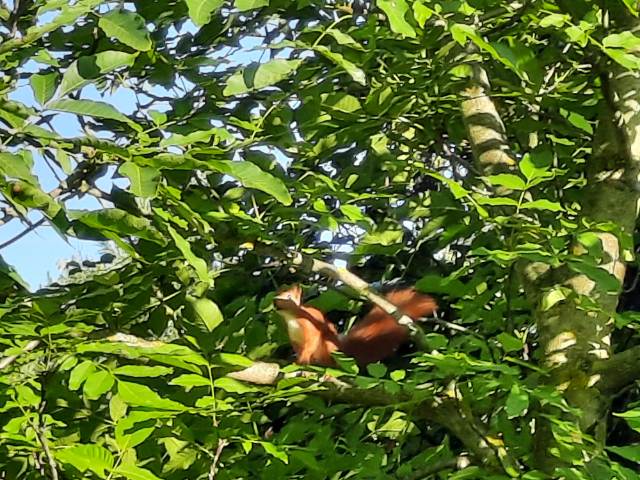 Organizatorem konkursu  ,,Co przyroda w drzewie chowa?”  jest  Miejskie Przedszkole Integracyjne ,,Smerfowa Kraina”, ul. Wierzbowa 2, 11- 400 Kętrzyn.Celem konkursu jest:
- propagowanie wśród dzieci zainteresowania przyrodą;
- rozwijanie u dzieci umiejętności wyrażania swoich spostrzeżeń i obserwacji dotyczącej drzew (mieszkańcy drzew, roślin żyjące w symbiozie z drzewami, zwierzęta spotykane wśród  drzew) w formie pracy plastycznej;
- czerpanie radości ze wspólnie spędzonych z Rodzicami chwil podczas  obserwacji przyrodniczych;
- zachęcenie do działalności plastycznej w domowym zaciszu.Konkurs przeznaczony jest dla dzieci 3-6 letnich uczęszczających do przedszkola ,,Smerfowa Kraina” w Kętrzynie. Format pracy: nie większy niż  A-3 Technika wykonania pracy – dowolna.Każda praca powinna zawierać na odwrocie metryczkę z danymi:
- imię i nazwisko autora pracy;
- wiek autora;
- nazwę grupy
- mile widziane prace zalaminowane lub w foliowych ,,koszulkach” Warunkiem uczestnictwa w konkursie jest zgoda rodziców/prawnych opiekunów  na przetwarzanie danych osobowych ich dziecka  (załączniki nr 1). Czas trwania konkursu: 
- prace należy dostarczyć do nauczycieli grup do dnia  06.10.2021. Prace oceniane będą w dwóch kategoriach wiekowych : 3-4 latki oraz 5-6 latki.Kryteria oceny prac:
- zgodność z tytułem pracy;
- samodzielność wykonania  i oryginalność pracy;
- estetyka wykonania i wkład pracy. Oceny dokona Jury powołane przez Organizatora Konkursu i przyzna 3 nagrody główne w dwóch kategoriach wiekowych. Decyzja Jury jest ostateczna i nieodwołalna. Wszyscy uczestnicy otrzymają dyplomy i upominki.Rozstrzygnięcie i przyznanie nagród  przez Komisję powołaną przez Organizatora Konkursu  nastąpi podczas uroczystych Obchodów Święta Drzewa  11.10.2021. Lista laureatów będzie dostępna na stronie internetowej przedszkola: https://www.smerfowa-kraina.ketrzyn.pl/ w dniu 11.10.2021.W przedszkolu zostanie zorganizowana pokonkursowa wystawa prac dzieci biorących udział w konkursie plastycznym.Osoby odpowiedzialne za organizację konkursu: nauczycielki z grupy ,,Zgrywusy”
 Anna Kulbacka i  Joanna SzabatowskaŻyczymy dużo cierpliwości podczas obserwowania przyrody 
oraz  radości przy tworzeniu prac plastycznych. 
Powodzenia!!!!   OŚWIADCZENIE RODZICA/PRAWNEGO OPIEKUNA        Oświadczam, że wyrażam zgodę na przetwarzanie danych osobowych mojego dziecka…………………………….………………………………………………..
na potrzeby konkursu plastycznego ,,Co przyroda w drzewie chowa’’ .
 Oświadczam, że zapoznałem/am  się z regulaminem konkursu plastycznego organizowanego przez Miejskie Przedszkole Integracyjne ,,Smerfowa Kraina” w Kętrzynie  oraz akceptuję jego warunki.  ………………………………………….
     (podpis rodzica/opiekuna prawnego)METRYCZKAMETRYCZKAImię i nazwisko dziecka                  LatNazwa grupy przedszkolnej